Lesson 13: Center Day 2Let's complete equations and continue to estimate and measure.Warm-up: Number Talk: Use Ten to AddFind the value of each expression mentally.13.2: Centers: Introduce Number Puzzles, Within 100 with ComposingChoose a center.Number Puzzles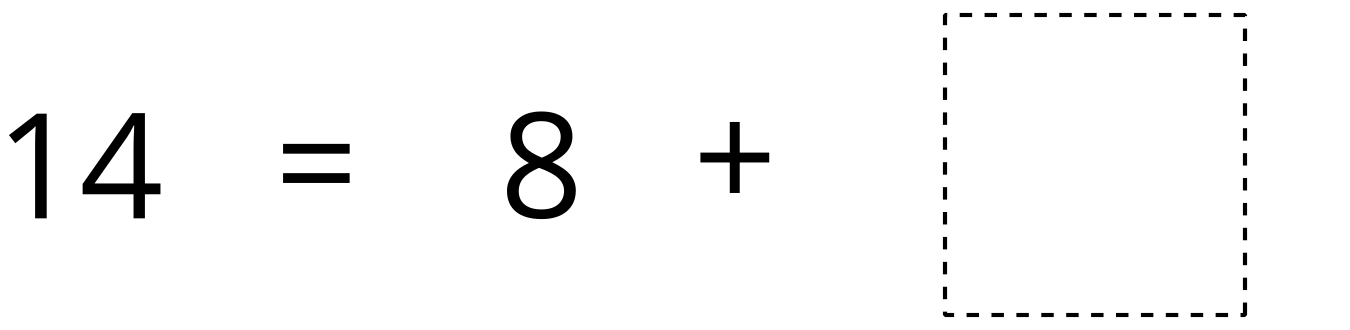 Estimate and Measure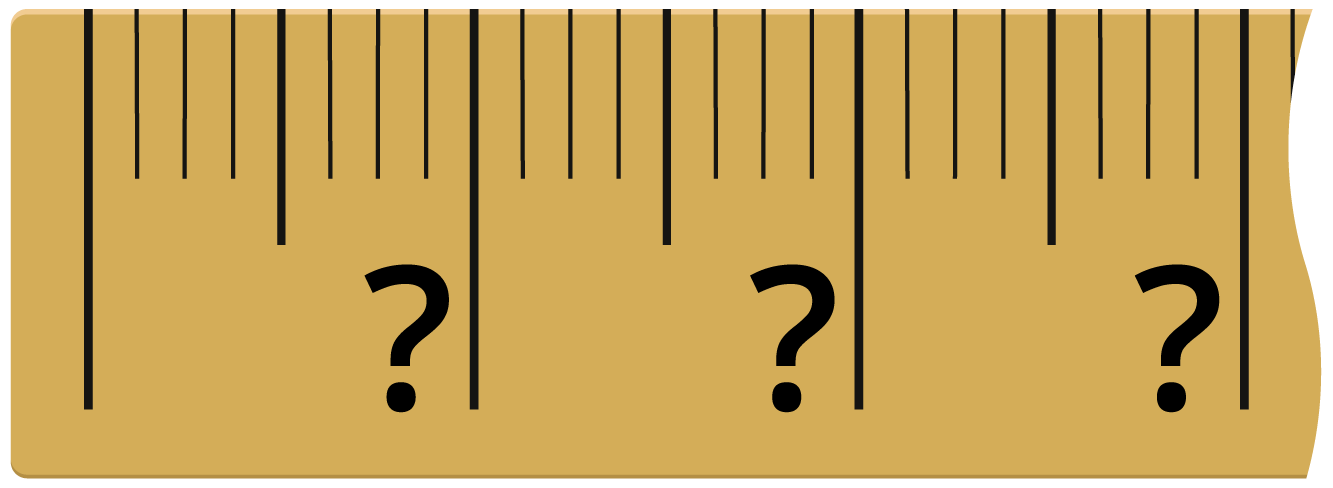 Target Measurements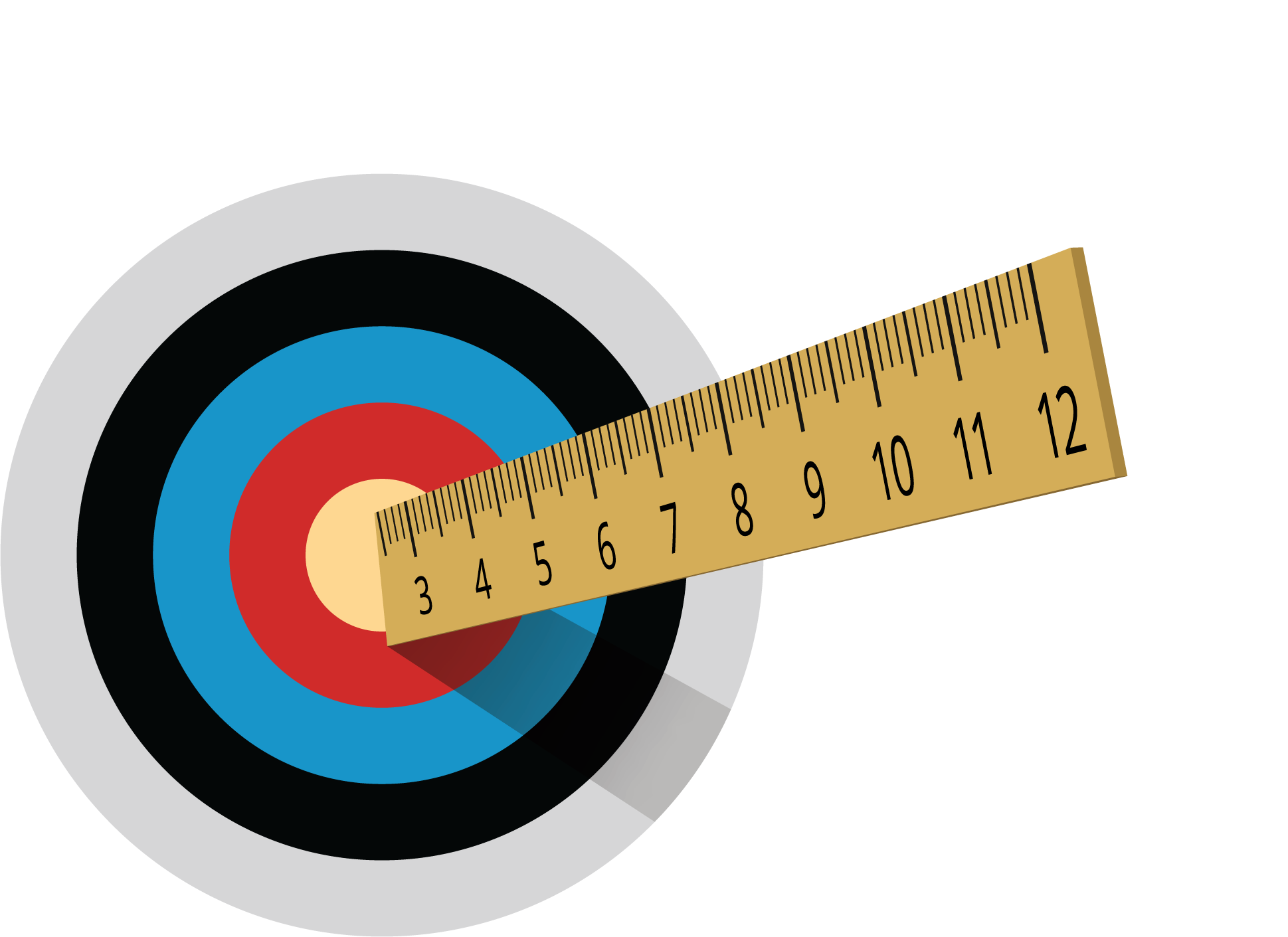 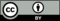 © CC BY 2021 Illustrative Mathematics®